 Theresa Thomas			    	               E-mail: 0430theresathomas@gmail.comSummary To work for a company that gives me a platform to develop my skill sets while utilizing my knowledge and use my ability to work as a team player. Quality-focused accounting professional with over 2 years and 11 months of experience in  Accounts payable process and in procurement .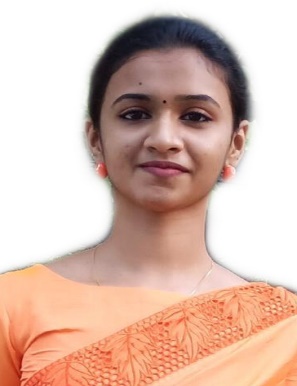 Personal HighlightsAccounts Payable knowledgeReconciliation of AccountsOrganizational skillsGood communicational skillsWork as a team playerTime management skillsResearch abilitiesDynamic in natureReporting skillAbility to interact with people and develop rapport.Procurement knowledgeProfessional Experiences- From February 2019 To March 2021Professional Experiences- From May 2021 – Still workingSenior Associate       EXL Service Outsource Partners International Private Limited       Infopark P.O, Kakkanad Cochin, Pin: 682042        Responsibilities       1. Accounts Payable Management         2. Update accounting software (SAP) on daily basis for AP related entry.        3. Verify and Reconcile Parked invoice, Urgent and immediate payments        4. Mail follow-up with vendors and Buyers         5. Generate reports for superiors         6. Training new candidate’s related work, invoice processing, urgent payments, email responding             to buyer and vendor        7. Reporting and reviewing emails and bills on daily basis.Academic Credentials Declaration                                                                                  I hereby declare that the information furnished above is true and correct to my knowledge and belief.Place: Edappally                                                                                   Date:                                                                                                                         Theresa ThomasCourseBoard/UniversityYearPercentageB.ComM.G University, Kottayam 201867Plus TwoH.S Board , Kerala 201560SSLCSSLC Board Kerala 201382